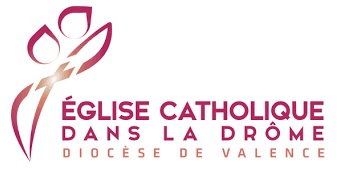 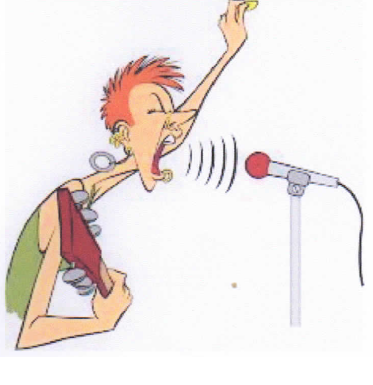 Cette session s’adresse aux paroisses du sud de la Drôme, les paroisses du nord ayant déjà participé à cette formation à une date antérieure.Pour une bonne organisation, merci de vous inscrire avant le 12 novembre prochain, le nombre des places disponibles étant limité à 30 personnes : au secrétariat de la commission funérailles : m2jp-maget@sfr.fr ( 04 75 71 64 99) ou à la responsable de la commission Chantal LATOUCHE : chant.latouche@gmail.com2 allée des Monts du Matin 26120 MONTELIER ( 04 75 59 65 34)------------------------------------------------------------------------------------------------Nom & prénom ……………………………………………………………………………….. Téléphone ……………………………..Adresse postale ………………………………………………………………………………………………………………………………….Adresse mail ……………………………………………………………………………………………………………………………………….Paroisse ………………………………………………………………………………………………………………………………………………..